If a beaker contains 0.00000593 moles of  H+ ions, in 30.0 mL of water, What is the [H+]?what is the pH?(Memorized Formula #1) What is the mathematical definition of pH (give the formula)?(Memorized Formula #2) What two concentrations always give 1x10-14 when multiplied together?If the concentration of [H+] is 2.33x10-9, calculate the concentration of [OH-]If the concentration of [H+] is 7.30x10-4, calculate the concentration of  [OH-]If the concentration of [H+] is 7.30x10-4, calculate the pH**  If the concentration of [H+] is 2.33x10-9, calculate the pH and pOHIf the concentration of [OH-] is 2.33x10-9, find the [H+] and then calculate the pH (you will need two formulas from your memorized list of formulas) acid mathCλeMis+ry: http://genest.weebly.com     Stop in for help every day at lunch and Tues,   &Thurs after school!Test 6 is Friday May 27 (short period); study the new material learned  from May 9th through Wednesday May 25th. 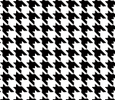 Name_________Period________Start by writing an appropriate formula.  Circle the unknown…Then rearrange to get the unknown alone.Plug in the known values and solve.